Dermatology                                                   Dr. Ahmed Abdulhussein Alhuchami2019Connective Tissue diseases:    Are groups of clinico pathological conditions involve connective tissue of most systems of the body, include mainly LE, scleroderma, systemic sclerosis, dermatomyositis, MCTD &others…Lupus Erythematosus:    is an autoimmune disorder resulting from an interplay of genetic, environmental &hormonal elements  with a heterogeneous clinical expression extending from a localized cutaneous form to a life threatening systemic form.   LE is a spectrum of diseases, in one end of spectrum: DLE is purely cutaneous LE, at the  other end :SLE. In the middle of spectrum: sub acute LE, neonatal LE, complement deficiency LE& drug-induced LE .Exacerbating  factors:1. Ultraviolet light2. Sex hormones3. Stress  Creteria for  classification of SLE: SLE criteria ( require 4 out of 11): 1.Malar rash :fixed erythema over malar eminences, sparing nasolabial folds.2.Discoid rash :erythematous raised patches with adherent keratotic scaling &follicular plugging .3.Photosensitivity :skin rash as a result of unusual reaction to sunlight .4.Oral ulcer: usually painless.5.Arthritis:non erosive arthritis involving 2 or more peripheral joints ,characterized by tenderness, swelling or effusion .6.Serositis:pleurisy or pricarditis.7.Renal disorder: persistent proteinuria >0.5g/day or cellular casts.8.Neurological disorder: seizure or psychosis .9.Hematological disorder: Hemolytic anemia ,leucopenia<4000/mm3, lymphopenia <1500/mm3, or thrombocytopenia less than 100.000/mm3.10.Immunological disorder: anti-DNA, anti-Sm, antiphospholipid antibodies 11.Abnormal antinuclear Ab titerDrug-induced SLE: It is different from idiopathic SLE by presence of anti-histone antibodies instead of ANAMost commonly implicated drugs:Procainamide, hydralazine, minocycline, INH, penicillamine and TNF-alpha inhibitorsDiagnosis:Hx e.g joint pain and swelling, worsening or appearance of skin lesions  with sun exposure, weight loss, fever( which indicates systemic involvement), Hx of drugsPhysical exam: scar, follicular plug,  dyspigmentation , oral ulcer,  pleural or pericardial rub,Investigations: CBC ( decreased WBC, RBC or platelets), ESR(high in SLE), urinalysis ( cast or protein), ANA (sensitive but not specific)If ANA is positive go to specific autoantibodies e.g. anti-dsDNA for SLETreatment: Topical: Sun protection, topical and intralesional steroidsSystemic: Antimalarial e.g. hydroxychloroquine, chloroquineMorpheaAffect female more than maleDoes not affect survival but can cause a disability especially the linear typeFibroblast isolated from morphea lesion produce increased amount of collagen and this is thought to be due to production of IL-4 and TGF-β by T-cellsSome believes that Borrelia plays a roleClinical types:1. Plaque-type : present as shiny indurated plaque surrounded by lilac border2. Deep morphea: invlove deep dermis, subcutis +/- fascia3. Generalized morphea: plaques coaleasce affecting  the entire trunk except nipple, can involves the extremities, it is disabiling and causing difficulty in breathing. Distinguished from systemic sclerosis by :                (a) Absence of Raynaud's phenomenon,                 (b) Absence of internal organ involvement and                (c) Asymmetry of involvement4. Linear morphea: different from plaque morphea by: (a) Childhood onset, (b) High ANA titer and (c) Disabling especially when involve joint or cause atrophy of the whole limbVariants of linear morphea:En coup de sabre type (sword hit): linear morphea of head, can involve muscle, bone and rarely brain causing seizuresParry-Romberg syndrome: hemi facial atrophy including eyes and tongue (the most severe form of linear morphea)Diagnosis:Hx and physical examination e.g. hardenening of skin lesion Investigations e.g. autoantibodies: ANA and  anti-ssDNA  are commonly seen in linear and generalized typesBiopsy: hyalinized and thick collagen bundlesTreatment: Topical :Corticosteroid is ineffectiveVit D analogues e.g. calcipotriol may be of benefit Systemic : Glucocorticoids, methotrexate , PUVA (psoralen plus UVA) 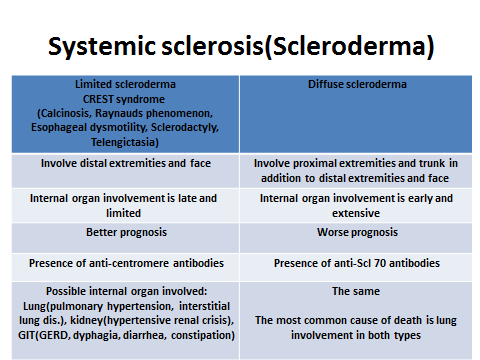 Cutaneous manifestations of scleroderma:1. Hardening of skin (hard to pinch)2. Microstomia (hard to open mouth) with furrowing around mouth3. Beaking of nose4. Loss of facial expression5. Telangiectasia of skin, lip and tongue6. Ulcers and necrosis of  finger tips7. Calcinosis cutis (deposition of calcium in skin, subcutaneous tissue and muscle)8. Nail fold telangiectasiaDermatomyositisClassification (1):Polymyositis (muscle only)Amyopathic dermatomyositis (  skin only)Dermatomysitis (skin and muscle)Classification (2):Juveile type: not associated with malignancy but associated with more calcinosis than adult type Adult type: associated with malignancy especially ovarian, lung and breastClinical features: Cutaneous:Heliotrop rash : violaceous patch and edema around eyesGottron papules: flat-topped violaceous papules on knucklesGottron sign: violaceous discoloration of knuckles, elbows and kneePhotodistribution of skin manifestations (shawl distribution)Nail fold telengictasiaCalcinosis cutis: deposition of calcium in skin, subcutis and muscleSystemic(extracutaneous) :Proximal myopathy (most important): inability to comb, to walk upstairs or to stand from sitting positionLung: interstitial lung disease, restrictive lung diseaseHeart: conduction defects, arrhythmiaDiagnosis:History  :. appearance or worsening of skin lesions with sun exposure Physical examination: e.g. nail fold telengictasia, heliotrop rash, etc… inability to walk upstairs, physical  exam of muscle strengthInvestigations :Increased  muscle  enzymes  in  the  serum  ex.  creatine phosphokinase (CPK) and adolase.- Increased 24 - hour urinary creatine.- Electromyography (EMG).- Magnetic resonance imaging (MRI) or spectroscopy.- Serum antibodies: autoantibodies such as  ANA, anti-Jo1, anti-Mi2 antibodies- Muscle biopsy.- Searching for internal malignancy in adult dermatomyositis.Treatment: the same as cutaneous LE (but less responsive to treatment than cutaneous LE)Oral steroids.- Cytotoxic drugs.- Antimalarials. - Intravenous immunoglobulin.- Physical therapy.